Milano, 29 Gennaio 2024Alla cortese attenzione del	Dirigente Scolasticodell’ICS “NERVIANO”NervianoLa F.L.C.-C.G.I.L. della Provincia di Milano, ai sensi dell’art. 31 del CCNL del Comparto Scuola 2019/2021, dell’art 8 del Contratto Integrativo Regionale del 19/11/2015,INDICEper il giorno 12 Febbraio 2024dalle ore 8.00 alle ore 10.30presso i locali del Vs. IstitutoUN’ ASSEMBLEA SINDACALE IN ORARIO DI LAVORO PER IL PERSONALE DOCENTE E ATA DEL VS. ISTITUTOCon il seguente O.d.G:1) Rinnovo Contratto Collettivo Nazionale di Lavoro 2019-20212) Contrattazione d’Istituto, Docenti e ATA3) Comitato degli Iscritti4) Varie ed eventuali (Pensioni, Concorsi, Mobilità, ecc),L’assemblea sarà presieduta da un Funzionario della F.L.C.-C.G.I.L.Si invita la S.V. ad attivare la procedura e ad avvisare il personale, MEDIANTE CIRCOLARE INTERNA, ai sensi del comma 8 dell’art. 31 del CCNL 2019/2021.Si chiede contestualmente l’uso del locale e l’uso di microfono, computer  e di un video proiettore.                                        Distinti Saluti				                    la Segretaria della F.L.C.-C.G.I.L. di Milano 								 Jessica Merli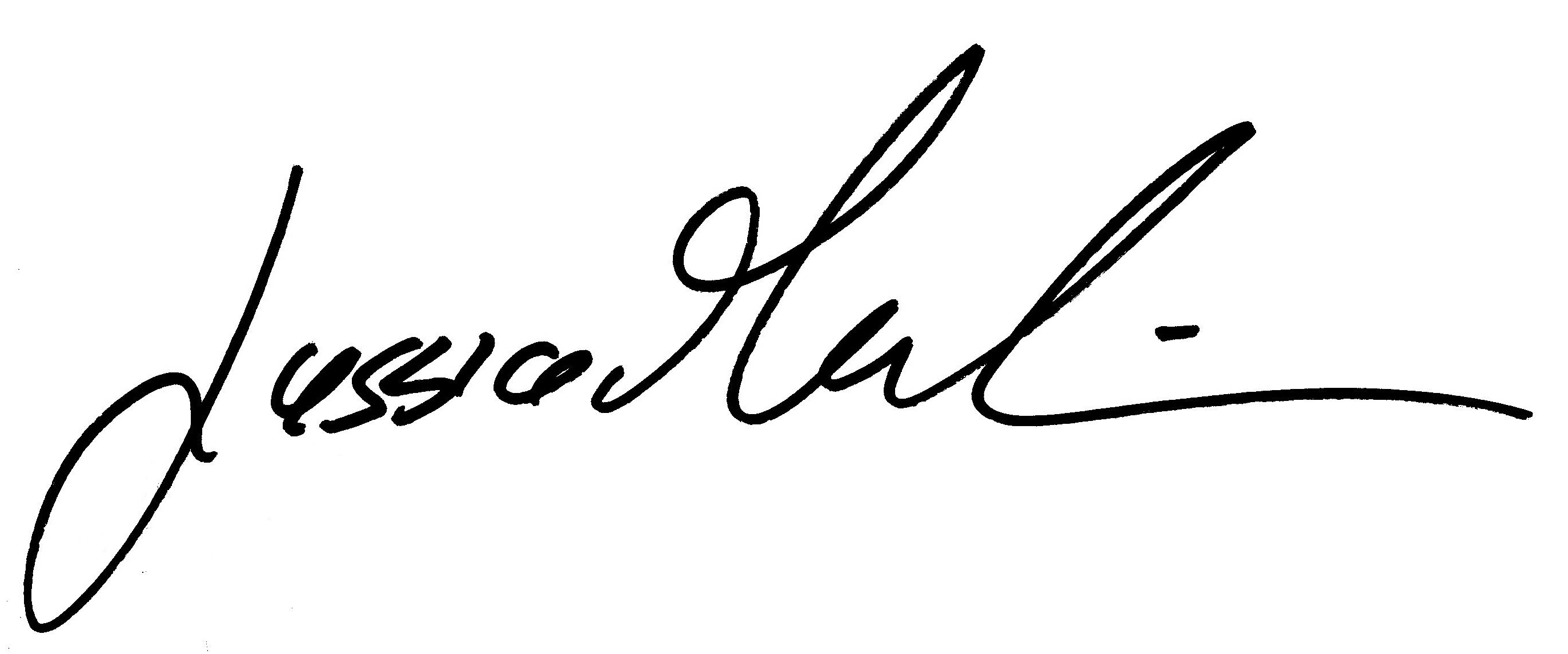 